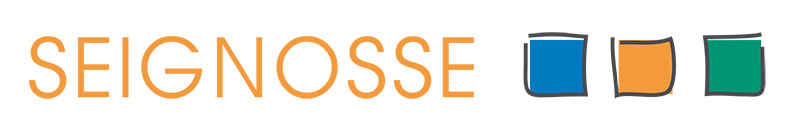 INSCRIPTION AUX ATELIERS DES TEMPS PERISCOLAIRES 2017/2018Période 5: du 23 avril au 6 juillet 2018 - Ecole Du Grand Chêne Date limite d’inscription : 6 avril 2018 à la Mairie service ACMPartie à conserver par les familles choix de votre enfantNom :…………………………………………………………Prénom :………………………Classe……………Autour du dessin* : dessiner avec différentes techniques et accessoires, crayons, pastels, aquarelle…Découper, coller et dessiner avec**…. les artistes, les histoires lues ou inventées ou pour fabriquer des objets.Le Zen de A à Z*** : graphisme et Zen doodle, s’initier et découvrir les graphismes décoratifs issus de traditions culturelles et d’époques variées.clsh@seignosse.fr    06 78 00 38 62 - 05 58 49 89 82,,,,,,,,,,,,,,,,,,,,,,,,,,,,,,,,,,,,,,,,,,,,,,,,,,,,,,,,,,,,,,,,,,,,,,,,,,,,,,,,,,,,,,,,,,,,,,,,,,,,,,,,,,,,,,,,,,,,,,,,,,,,,,,,,,,,,,,,,,,,,,,,,,,,,,,,,,,,,,,,,,,,,,,INSCRIPTION AUX ATELIERS DES TEMPS PERISCOLAIRES 2017/2018Période 5: du 23 avril au 6 juillet 2018 - Ecole Du Grand Chêne Date limite d’inscription : 6 avril 2018 à la Mairie service ACMNom :…………………………………………Prénom :………………………………………Classe ………………Adresse mail………………………………………………….Tél :…………………………………………………….Autour du dessin* : dessiner avec différentes techniques et accessoires, crayons, pastels, aquarelle…Découper, coller et dessiner avec**…. les artistes, les histoires lues ou inventées ou pour fabriquer des objets.Le Zen de A à Z*** : graphisme et Zen doodle, s’initier et découvrir les graphismes décoratifs issus de traditions culturelles et d’époques variées.IMPORTANT : Les parents s’engagent sur la présence des enfants aux TAP ainsi qu’à respecter les objectifs du projet. Les enfants inscrits ne pourront en aucun cas quitter les ateliers avant 16h30. Les enfants qui ne sont pas inscrits à ces ateliers, sont récupérés par leurs parents et leur sortie est définitive à 15h00. Après 15h les enfants non-inscrits mais encore présents intégreront l’atelier disposant de places. A l’issue des TAP à 16h30, les enfants non-récupérés par leurs parents seront conduits à l’accueil périscolaire (service payant).DATE :								                      SIGNATURE « lu et approuvé»clsh@seignosse.fr     06 78 00 38 62 - 05 58 49 89 82mardivendrediIndiquer les choix de votre enfant par ordre de préférence. 2 choix différents dans la semaine.Si votre enfant ne vient qu’une fois par semaine ne remplir qu’une colonne. Ne rien écrire dans les cases grises. MerciCitoyenneté Autour du dessin*Indiquer les choix de votre enfant par ordre de préférence. 2 choix différents dans la semaine.Si votre enfant ne vient qu’une fois par semaine ne remplir qu’une colonne. Ne rien écrire dans les cases grises. MerciCultureDécouper, coller et dessiner avec**….Indiquer les choix de votre enfant par ordre de préférence. 2 choix différents dans la semaine.Si votre enfant ne vient qu’une fois par semaine ne remplir qu’une colonne. Ne rien écrire dans les cases grises. MerciLe Zen de A à Z***Indiquer les choix de votre enfant par ordre de préférence. 2 choix différents dans la semaine.Si votre enfant ne vient qu’une fois par semaine ne remplir qu’une colonne. Ne rien écrire dans les cases grises. MerciActivitésPetits bricolagesIndiquer les choix de votre enfant par ordre de préférence. 2 choix différents dans la semaine.Si votre enfant ne vient qu’une fois par semaine ne remplir qu’une colonne. Ne rien écrire dans les cases grises. MerciJe customise mes objetsIndiquer les choix de votre enfant par ordre de préférence. 2 choix différents dans la semaine.Si votre enfant ne vient qu’une fois par semaine ne remplir qu’une colonne. Ne rien écrire dans les cases grises. MerciRégalons-nousIndiquer les choix de votre enfant par ordre de préférence. 2 choix différents dans la semaine.Si votre enfant ne vient qu’une fois par semaine ne remplir qu’une colonne. Ne rien écrire dans les cases grises. MerciJeuxJeux de société et extérieursIndiquer les choix de votre enfant par ordre de préférence. 2 choix différents dans la semaine.Si votre enfant ne vient qu’une fois par semaine ne remplir qu’une colonne. Ne rien écrire dans les cases grises. MercimardivendrediIndiquer les choix de votre enfant par ordre de préférence. 2 choix différents dans la semaine.Si votre enfant ne vient qu’une fois par semaine ne remplir qu’une colonne. Ne rien écrire dans les cases grises. MerciCitoyenneté Autour du dessin*Indiquer les choix de votre enfant par ordre de préférence. 2 choix différents dans la semaine.Si votre enfant ne vient qu’une fois par semaine ne remplir qu’une colonne. Ne rien écrire dans les cases grises. MerciCultureDécouper, coller et dessiner avec**….Indiquer les choix de votre enfant par ordre de préférence. 2 choix différents dans la semaine.Si votre enfant ne vient qu’une fois par semaine ne remplir qu’une colonne. Ne rien écrire dans les cases grises. MerciLe Zen de A à Z***Indiquer les choix de votre enfant par ordre de préférence. 2 choix différents dans la semaine.Si votre enfant ne vient qu’une fois par semaine ne remplir qu’une colonne. Ne rien écrire dans les cases grises. MerciActivitésPetits bricolagesIndiquer les choix de votre enfant par ordre de préférence. 2 choix différents dans la semaine.Si votre enfant ne vient qu’une fois par semaine ne remplir qu’une colonne. Ne rien écrire dans les cases grises. MerciJe customise mes objetsIndiquer les choix de votre enfant par ordre de préférence. 2 choix différents dans la semaine.Si votre enfant ne vient qu’une fois par semaine ne remplir qu’une colonne. Ne rien écrire dans les cases grises. MerciRégalons-nousIndiquer les choix de votre enfant par ordre de préférence. 2 choix différents dans la semaine.Si votre enfant ne vient qu’une fois par semaine ne remplir qu’une colonne. Ne rien écrire dans les cases grises. MerciJeuxJeux de société et extérieursIndiquer les choix de votre enfant par ordre de préférence. 2 choix différents dans la semaine.Si votre enfant ne vient qu’une fois par semaine ne remplir qu’une colonne. Ne rien écrire dans les cases grises. Merci